 Entrainements proposés :Mardi et jeudi soir 18h30, départ 18h45.Rendez-vous au Dojo , 15 rue du Molinel , à Wasquehal .Sortie entre 45 mn et 1H15 3 niveaux :  modéré (débutant) -intermédiaire- rapideVestiaire et douche à votre disposition.Séance footing et/ou du fractionné  pour progresser. sorties week-end proposées par WhatappsCourses club  :Sélection d' 1   course «  Club »  par mois : sur  route ou  nature trail  .prise en charge en totalité des inscriptions 2 fois par an sur un weekend  : une grande course «  marathon » avec autres distances proposées ,  en France ou en Europe   et une grande sortie Trail avec plusieurs distances proposées ( du 10  km au 70 ou plus, dénivelés, ……. ) , participation financière du club .Pour tout renseignement, n’hésitez pas à nous contacter : Guillaume 06 09 35 42 63 faw.asso@gmail.com    2 SEANCES D’ESSAI POSSIBLEInscription : uniquement  sur note site  www.les.faw.com rubrique adhésioncondition : savoir déjà courir 45 mn , rythme 9km/h 1 certificat médical d’aptitude à la pratique de la course à pieds en compétition pour participer aux courses.60 euros ( 100 euros pour un couple et 30  euros pour les étudiants et demandeur d’emploi ) .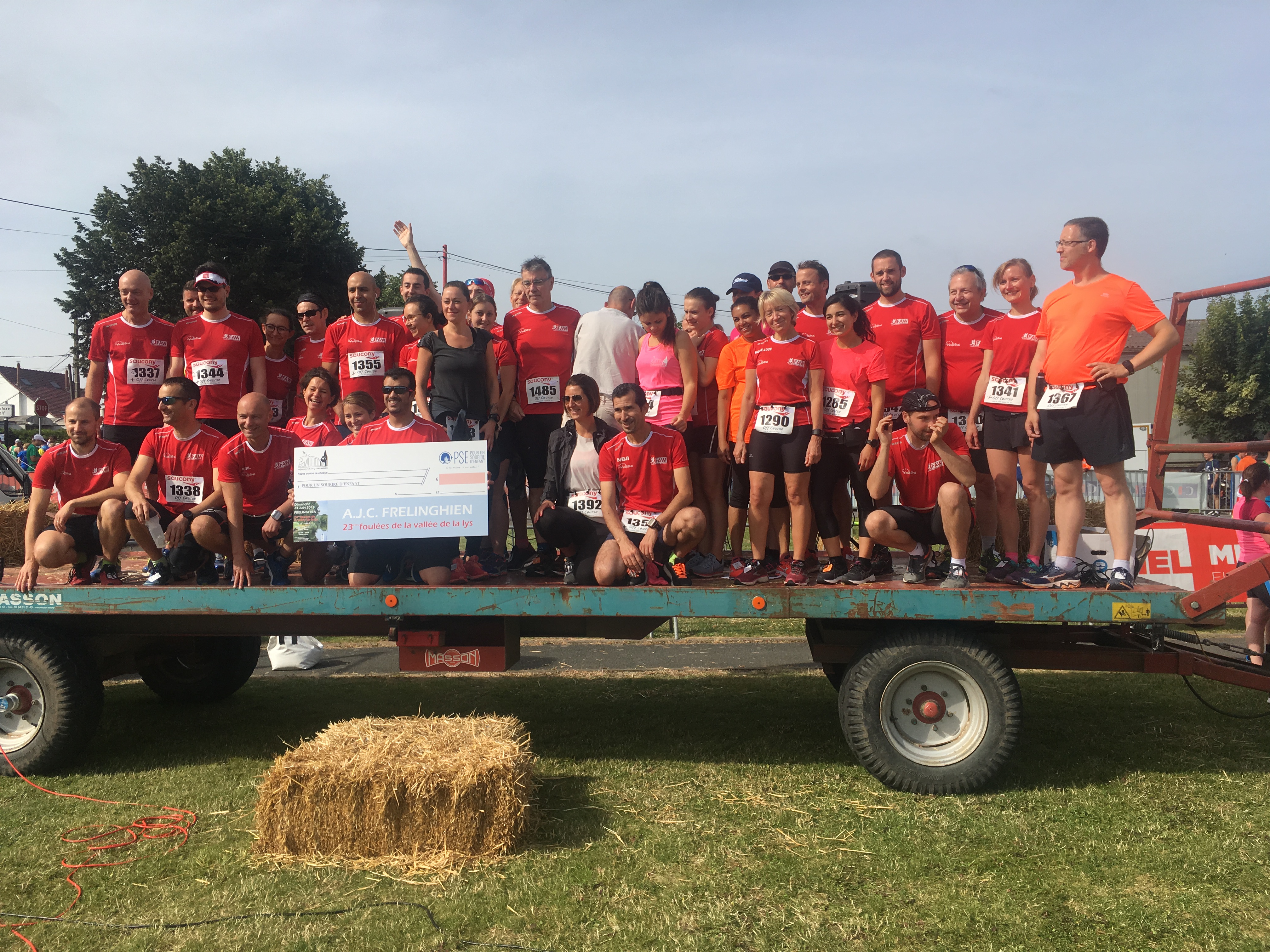 Et notre course annuelle au profit deSolidarité Wasquehal avec la participation de tous les adhérents :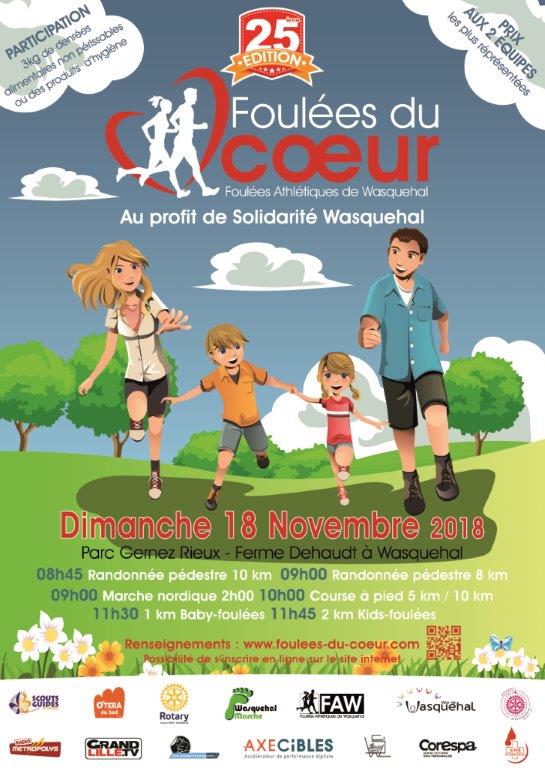 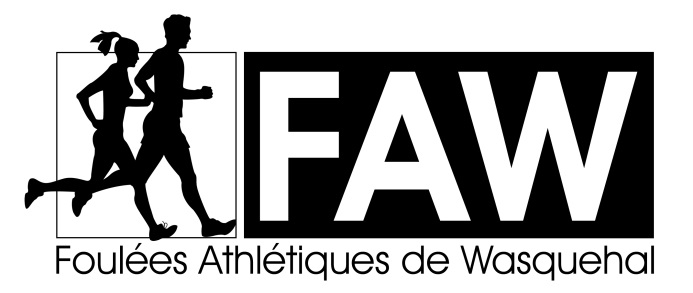 N' Association 7155 déc. 12/02/55 AGREE : N' 59 S 87815 rue du Molinel – dojo – 59290- Wasquehal –« Courir en se faisant plaisir »Du footing détente au marathon, des courses « nature »  et notre course de novembre » les Foulées du cœur » :  un  club qui rassemble tous ceux qui aiment courir dans une ambiance amicale.      www.lesfaw.com     faw.asso@gmail.com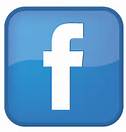 et retrouvez nous sur Facebook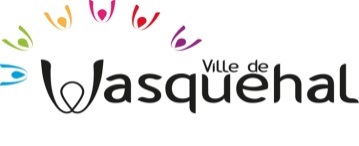 